Compte rendu de la séance de travail du 24.06.2015Objet : Revue des dossiers en cours Le mardi 24 juin 2015, s‘est tenue dans le bureau du Team Leader Environnement et Energie, la séance ci-dessus citée en objet. Elle a été présidée par le Team Leader en personne et avait pour objectif d’analyser les progrès enregistrés au niveau des dossiers/activités et tâches spécifiques confiées à l’équipe de gestion du projet. Etaient présents :Isidore AGBOKOU, Team Leader Environnement, PNUD ;Zinsou Daniel LOCONON, Coordonnateur National du projet PANA1 ;Djèlilou FASSASSI, Gestionnaire Administratif et Financier du Projet PANA1 ;L’ordre du jour de la séance, se présente en un seul point à savoir :Revue des dossiers/activités et tâches en cours ;Questions diverses ;Après les salutations d’usage, le Team Leader a abordé les différents dossiers/activités en cours. Il a pour l’essentiel demandé à l’équipe de projet de rendre disponible la documentation en ce qui concerne les séances tenues avec la DGPD et les cabinets de contrôle, le projet de Termes de références de l’évaluation finale du projet et le rapport statutaire PIR.Aussi en ce qui concerne les travaux d’aménagement des bas-fonds en cours, il a recommandé à l’équipe de projet d’envoyer une correspondance officielle à la DGPD pour s’assurer que les instructions nécessaires sont données aux équipes de mission sur le terrain en vue de la prise en compte effective des nouvelles observations (cf. lettres : 23, 24/06/15/DGIBT/SBTP/SED/SAF/SP  et, sans référence du groupe d’Experts indépendants du 16 juin 2015) des cabinets de contrôle ainsi que de l’urgence de la réception provisoire.Les autres dossiers abordés sont relatifs à la production d’un document de mise à l’échelle des projets PANA1 et SAP, la revue de la stratégie d’appui à la COP21, l’élaboration du document de capitalisation des acquis de PANA1 sous le format de l’UICN, la relance du dossier de Nairobi sur la mobilisation de ressources additionnelles au profit du Projet PANA I.En ce qui concerne l’utilisation de l’allocation additionnelle de $US 50 000, elle devra servir essentiellement à mettre en œuvre les engagements pris par le Bureau sur la réalisation des success stories et la réalisation de l’étude sur la vulnérabilité. Toutes les autres dépenses / engagements pris par la partie nationale dans le cadre du Projet, même s’ils sont inscrit au PTA devront être soldés sur les ressources de contrepartie.  L’Expert en Adaptation est invité à en discuter avec la parie nationale en raison de la contraction des ressources du Bureau. La liste des engagements concernés est annexée au présent compte rendu. En divers, le Team Leader a rappelé l’envoi des divers documents demandés par mail en version PDF pour les besoins du Bureau qui devront parvenir au PNUD au plus tard le jeudi 25 juin 2015.Le tableau synthétique de suivi des dossiers/activités se présente comme suit : Tous les points de l’ordre du jour étant épuisés, la séance de travail est levée à 11h30.Signé Le rapporteur,Djèlilou FASSASSI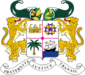 République  du Bénin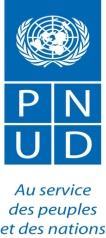 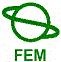 Ministère de l’Environnement charge de la gestion des changements climatiques, du reboisement et de la protection des ressources naturelles et forestiersDIRECTION GENERALE DES CHANGEMENTS CLIMATIQUESProgramme intégré d’adaptation pour la lutte contre les effets néfastes des changements climatiques sur la production agricole et la sécurité alimentaire au Bénin (PANA 1)Projet N° 00074252N°Dossiers/ActivitésÉchéanceResponsable1Transmission de deux rapports de séance au Team Leader Envir. Energ.24 juin 2015PANA12Élaboration du projet de Termes de références de l’évaluation finale du projet  1er  juillet 2015PANA13Elaboration du rapport statutaire PIR29 juin 2015PANA14Correspondance à la DGPD25 juin 2015PANA15Production d’un document de mise à l’échelle des projets PANA1 et SAPPour mémoirePANA16Revue du projet de document de stratégie d’appui à la participation du Bénin au COP2129 juin 2015PANA17Elaboration du document de capitalisation des acquis de PANA1 sous le format de l’UICNPour mémoirePANA18Relance du dossier de NairobiPour mémoirePANA19Production PDF de divers documents demandés par mail pour les besoins du Bureau du PNUD25 juin 2015PANA1